Déclaration d’aptitude des occupants du domicile de la famille d’accueil 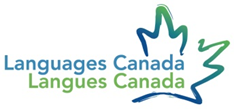 Tous les établissements accrédités de Langues Canada (LC) s’engagent à assurer à leurs étudiants un milieu d’accueil sûr et sécuritaire.Conformément aux normes de Langues Canada, les établissements qui souhaitent placer des étudiants dans des familles d’accueil doivent exiger que les adultes qui ont atteint l’âge de la majorité et habitent habituellement dans le domicile se prêtent à une vérification du casier judiciaire (VCJ) et remplissent le formulaire de déclaration d’aptitude des occupants du domicile de la famille d’accueil.Veuillez noter : Cette déclaration peut être utilisée en tant que mesure provisoire pour les membres qui souhaitent placer des étudiants dans des familles d’accueil, avant que l’établissement reçoive les documents de VCJ exigés. En attendant la VCJ, ce formulaire doit être transmis au coordonnateur de l’hébergement en famille d’accueil de l’établissement de LC avant qu’aucun étudiant ne soit placé dans le domicile. Nom et prénom :			_____________________________________________________________Date de naissance (année, mois, jour) :	___________________________Homme / Femme:_____________________Adresse domiciliaire : 	___________________________________________________________________________Avez-vous déjà : (veuillez répondre OUI ou NON)1. été déclaré coupable d’une infraction contre une personne mineure ?			_______________________2. perdu la garde d’une personne mineure en vertu d’une ordonnance d’un tribunal ?	_______________________3. été jugé inapte à devenir un parent de famille d’accueil ?				_______________________4. été reconnu négligent durant la supervision de personnes de moins de 18 ans		_______________________pendant des activités ou des cours organisés par une autre organisation ?Vous convenez des conditions suivantes :je n’aurai aucun comportement sexuel avec l’étudiant ni ne commettrai de harcèlement sexuel ou n’utiliserai ma situation d’autorité à titre d’adulte vis-à-vis de la personne mineure de façon inappropriée ;je conviens que si je suis reconnu coupable d’une infraction, j’en informerai dans les 24 heures l’établissement de LC ou l’agence de placement en famille d’accueil engagée à contrat par l’établissement de LC ;je déclare par la présente que les renseignements ci-dessus sont, à ma connaissance, exacts et complets. Je comprends qu’une fausse déclaration peut me rendre inadmissible à héberger des étudiants dans mon domicile ;j’accepte de faire une demande de vérification du casier judiciaire (VCJ) auprès des autorités compétentes dans une période de sept (7) jours après avoir rempli cette déclaration d’aptitude ; j’accepte aussi de soumettre la VCJ effectuée à l’établissement de LC dès la réception de la VCJ.Nom :  _______________________________________Signature :  _________________________________________Date :  _______________________________________